Интегрированный урок преподавателей музыки и ИЗО для 6-го класса.«Народный костюм в музыке и живописи»(Разработан  преподавателями музыки и ИЗО: Дружининой Н.В.  и     Удаловой Е.В,)Цель: патриотическое и духовно-нравственное воспитание обучающихся.Задачи: в процессе исследования познакомить обучающихся  с историей возникновения сарафана, особенностями покроя, основными элементами орнаментов;обсудить, какой след оставил сарафан в русской душе на примере художественных и музыкальных шедевров;закрепить полученные знания в процессе выполнения творческого задания.Музыкальный материал: А. Варламов «Красный сарафан»; русская народная песня « Во кузнице», «Комара женить мы будем», «Ты река ль, моя реченька» (или любые народные песни на усмотрение преподавателя для музыкальной заставки во время выполнения обучающимися рисунков).Изобразительные материалы: мультимедийное  оборудование;видеофрагмент хоровода;нарисованные и вырезанные силуэты куклы и элементы народного женского костюма.Ход урока:(Фонограмма «Камаринская плясовая»)Ведущий 1:   - Здравствуйте ребята! Мы начинаем наш необыкновенный урок!Ведущий 2:   - Сегодня мы узнаем, как появился народный костюм и какой след он оставил в русской душе.Ведущие:   - А помогут нам в этом музыка и живопись, а также гости, которых мы ждём с минуты на минуту. Да вот и они!(Выход учителей музыки и ИЗО под фонограмму «Ах вы, сени, мои, сени»)1-й  учитель:  Представление начинается,   Сюда, сюда все приглашаются.  Билетик купите, к нам заходите.2-й учитель:   Кто к нам зайдёт, тот в рай попадёт.   А кто не зайдёт, со скуки пропадёт.1-й  учитель:  Давай, давай, налетай.   Места занимай!2-й  учитель:   Такое узрите, что в Америку не захотите.1-й  учитель:   У нас гуляний не мало, а такого шуму и гаму ещё не бывало. А посему пора урок начинать.(Слайд №1)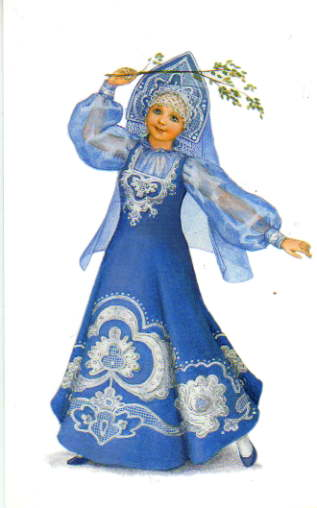 2-й  учитель: Испокон веков образ русской красавицы вдохновлял художников на создание картин, где главной фигурой была русская женщина. Теперь вспомните и назовите как в русских народных сказках зовут-величают красавиц?(Василиса-прекрасная, Марья-моревна).(Слайд №2)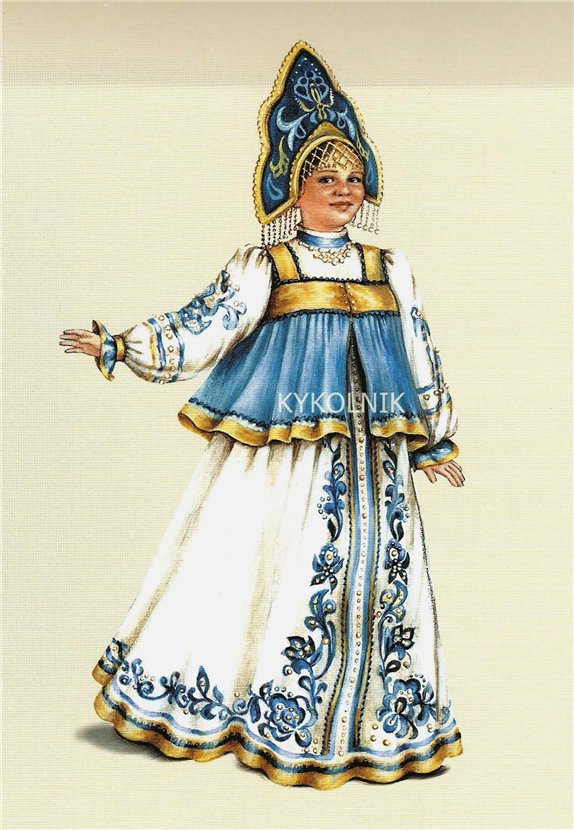 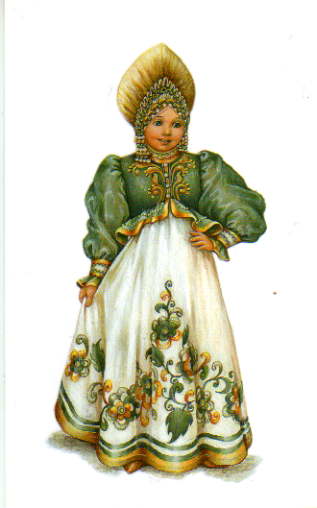 1-й  учитель:А ещё лебёдушка, утушка-голубушка – так ласково называют в народе русских женщин. Давайте посмотрим фрагмент хоровода, где девушки одеты в сарафаны. Обратите внимание как плавно и неторопливо движутся они в танце.(Видеофрагмент  хоровода)Вы, наверное , заметили, что и музыка у хоровода особенная. Попробуйте описать эти особенности.(Плавность, непрерывность мелодической линии, чёткие границы фраз, многократные повторы).Правильно. Мелодия напоминает орнамент, который вьется по подолу сарафана и рукавам рубахи.2-й  учитель:Давайте посмотрим, как изображали русских красавиц живописцы. И попробуем увидеть особенности украшения их одежды.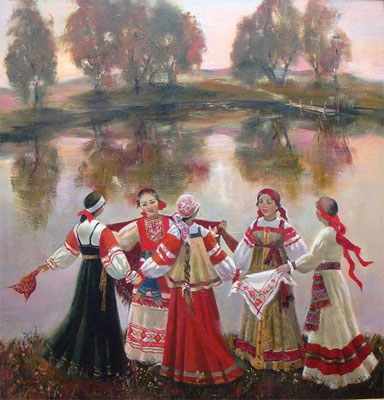 (Под любые народные мелодии демонстрируются картины с объяснениями).Как вы думаете, одеждой какого сословия был сарафан, когда он только появился на свет? Одеждой для крестьян? (нет)Сначала он был одеждой женщин из царской семьи и знатных боярынь. Только им разрешалось носить эти наряды из дорогих заморских тканей – шёлка, бархата, парчи. Сарафаны знатных женщин украшались богатой вышивкой, драгоценными камнями. В орнаментах использовались элементы растений, стилизованные изображения солнца и так называемые орнаменты – обереги. (Слайд №4 с орнаментами)Ведущий 1:В конце 17 века сарафан всё ещё не был крестьянской одеждой. Но вот наступает Петровская эпоха. Царь «прорубает окно в Европу», строит корабли, стрижёт боярам бороды, вводит европейскую одежду.Ведущий 2:В России появляются фабрики, на которых ткут шёлковые ткани, но дворяне не хотят покупать их для своего европейского платья – они предпочитают выписывать материю из-за границы.Ведущий 1:Выходит, что российские шелкоткацкие фабрики, будут работать зря?Ведущий 2:Нет, решает вступившая к тому времени на престол Екатерина и разрешает всему населению России – кроме дворян! – носить старобоярскую одежду, в том числе и сарафан. Так сарафан стал народной одеждой.2-й  учитель:Вспомните, какой цвет на Руси был синонимом красивого? (Красный)Действительно, «красна девица», «красно солнышко» так называли в народе что-то красивое.1-й  учитель:Вы уже поняли, что цвета нарядов – это своеобразный язык, который был понятен всем. Во многих песнях можно было по цвету одежды догадаться о сюжете песни. Например, назовите цвет, который использовался для свадебной одежды невесты? (Красный). Верно. А о каком событии речь, если первая строчка песни звучит так:- Не шей ты мне, матушка,  Красный сарафан.Конечно о свадьбе. Давайте послушаем дальше и убедимся в этом.(Звучит фрагмент песни «Красный сарафан»).2-й  учитель:Вы убедились, что цвет наряда играл довольно важную роль. А сейчас вам предстоит разделиться на две команды. Одна команда будет украшать элементы народного костюма, которые мы заготовили заранее, а вторая – разучивать песню.( Делим класс на две команды. Одна команда работает с учителем ИЗО, а вторая – с учителем музыки. Работы ведутся параллельно ).1-й  учитель:О сарафане говорили не только серьёзно, но и в шуточной  форме. Давайте разучим шуточную песенку «Во кузнице».(Раздаются листы со словами, и начинается разучивание песни.)2-й  учитель:Давайте вспомним, как можно кисточкой передать узоры  из бисера драгоценных камней, тесьмы и вышивки.(Раздаются выкройки элементов одежды и обучающиеся начинают рисовать).Пока первая группа поёт песню, вторая надевает элементы русского костюма на куклу, которая прикреплена к доске. После того как работа завершена:1-й учитель:Ребята, как вы думаете, почему  эту песню называют шуточной?(У неё задорная мелодия, быстрый темп, смешные слова)Вспомните, пожалуйста, из чего сшили Дуне сарафан?(Из лопуха)Молодцы, вы очень внимательны.2-й  учитель:Ну, вот и сшили мы сарафан. А теперь скажите, что вас вдохновило на работу?(Картины и музыка)А что было центром, что объединяло и музыку и картины? (Сарафан)1-й  учитель:Тогда можно смело сказать о том, что русский сарафан оставил значительный след в душе русского народа.Урок окончен, до свидания!